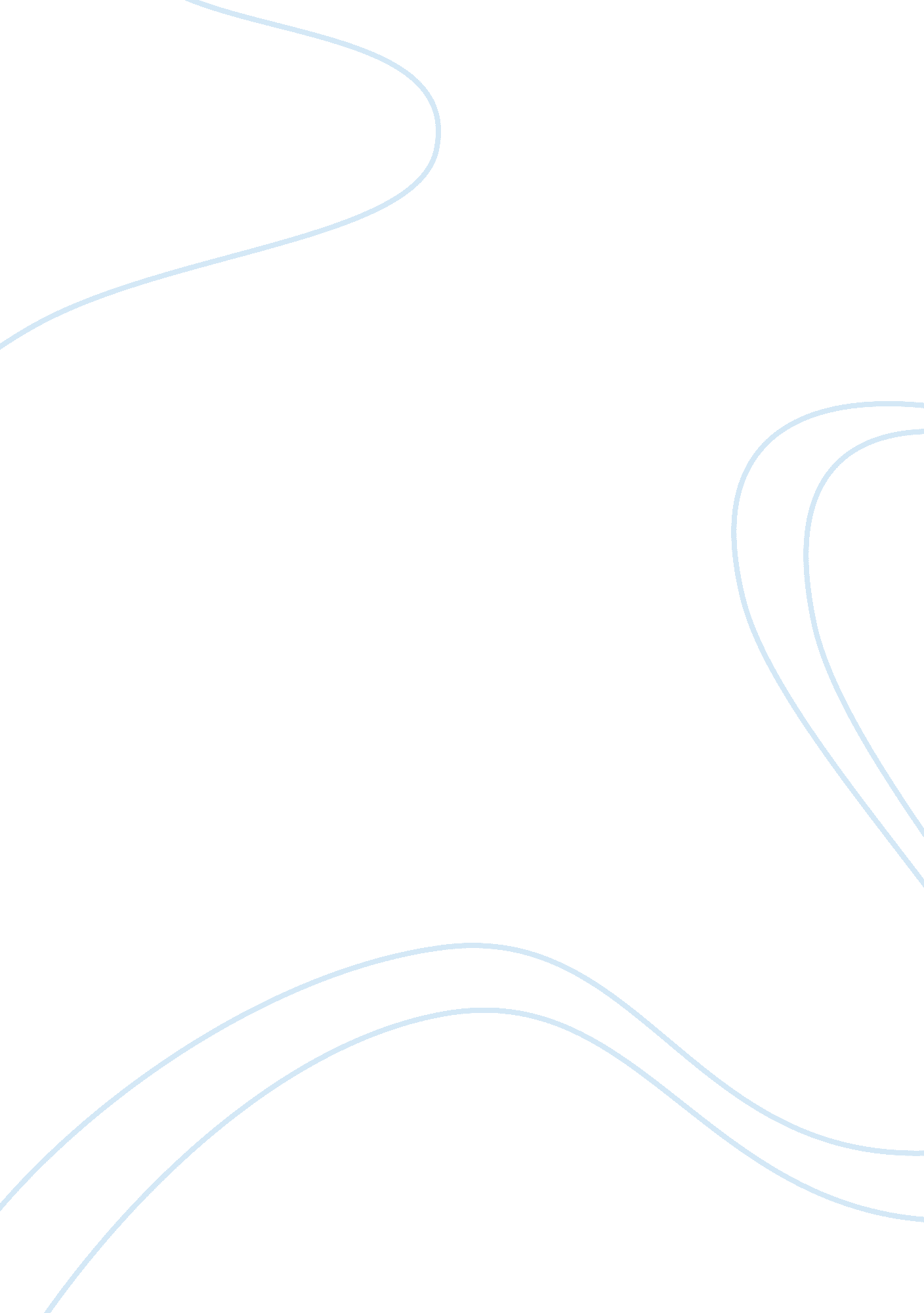 Application for the william d yaxley memorial scholarshipEducation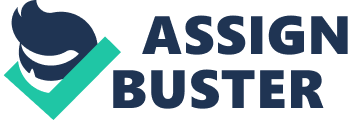 The paper " Application for the William D. Yaxley Memorial Scholarship" is an exceptional example of an educational application essay. 
I am a firm believer that everything and anything is possible to those who have the tenacity to achieve. I am currently applying for the William D. Yaxley Memorial Scholarship to enable me to complete my degree. First and foremost, I have complied with all the basic eligibility requirements for the scholarship program. I am a first-generation college attendee and am an accounting major with a 3. 68 cumulative GPA. I received an " A" in Accounting 101 and a " B" in Accounting 102. 
Secondly, my previous background and diverse challenges that have been encountered puts me in the position that justifies availing of the financial assistance which would be provided from the program. I used to be a factory laborer for the past nine years before I decided to go back to school and finish my education. I am currently 29 years old. I have been married, divorced, and have a 6-year-old daughter. I have lost both parents and one sister. I feel like I have experienced a lot of vicissitudes in life at such a young age. Through these experiences, I have realized that to enable me to be a more productive individual, there is a need to pursue higher education that would make it possible for me to be an instrumental contributor to the betterment of the organization and the society I would be a part of in the near future. 
Finally, my personal characteristics and traits make me appropriately qualified to avail of the scholarship. I am very focused and immensely achievement-driven. School is my only priority and my goal is to eventually graduate with an MBA degree. I could only achieve this personal and professional goal with the assistance of the scholarship program. I pray that my application would be seriously considered and evaluated to be worthy of being one of its recipients. 